                                          Уважаемы земляки! Администрация Зерноградского городского поселения поздравляет Вас с одним из главных государственных праздников нашей страны – Днем Конституции Российской Федерации! 12 декабря 1993 года – памятная дата в истории нашего государства. В этот день была принята Конституция Российской Федерации, которая отражает многовековой исторический опыт, провозглашает и защищает интересы каждого гражданина и в полной мере раскрывает главные задачи государства, обеспечивает его политическую, экономическую и социальную целостность.Россия – сильная, независимая и влиятельная держава, каждый житель страны может с гордостью сказать: «Я – гражданин Российской Федерации!».Чтить основной закон и государственные символы своей страны — значит быть патриотом. Долг каждого из нас – соблюдать положения главного Закона России, отстаивать принципы правового государства. Только благодаря совместным усилиям мы сможем достигнуть решения поставленных задач.Пусть этот день объединяет нас в стремлении жить в мире и согласии, искренне любить родную землю, делать все возможное для ее процветания.Желаем всем здоровья, уверенности в завтрашнем дне, счастья, добра, успехов во всех делах на благо нашей великой страны!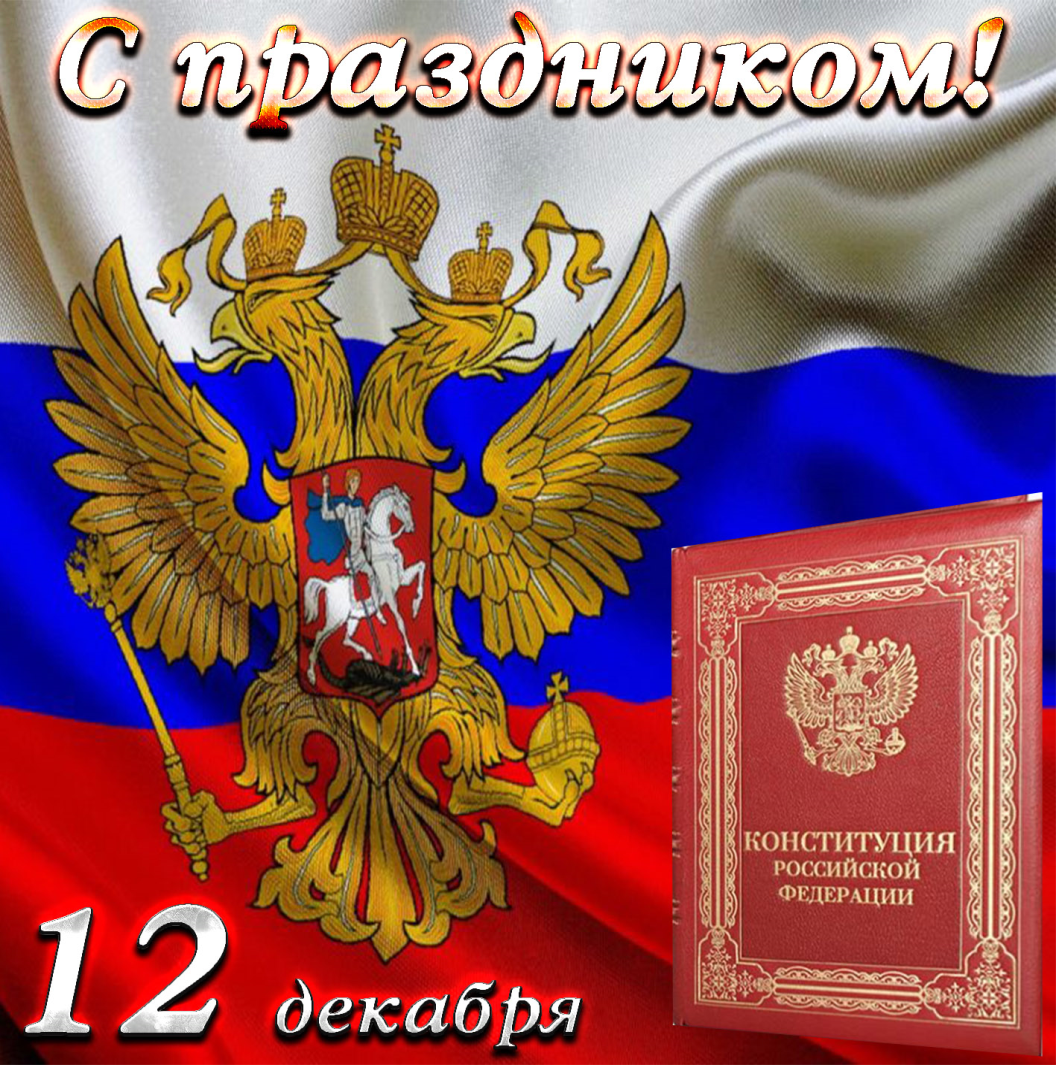 